   MANUFACTURER VISIT FORM 2023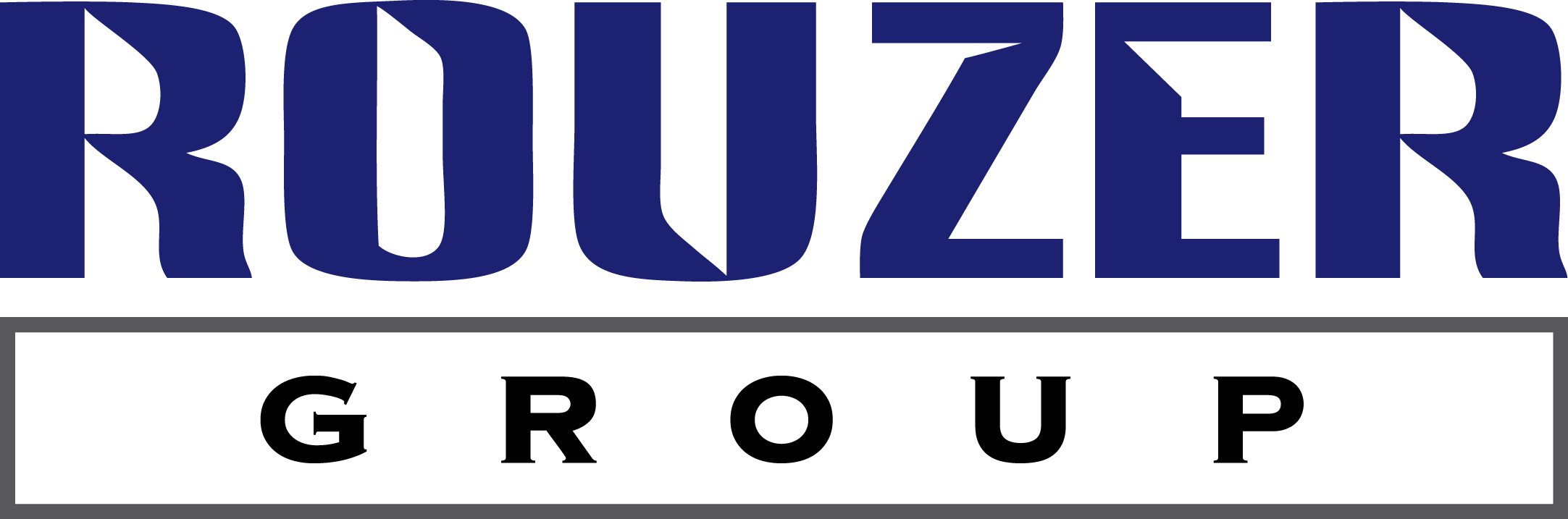 
To ensure your visit to the Rouzer Group’s territory is seamless and productive, we ask for 4-6 weeks’ notice. This will give us an ample amount of time to set up meetings with key accounts and end users that will benefit most from your visit. Please fill out the following information so we can generate a tentative schedule. Please contact your lead scheduler for more information or questions about your visit. Once completed, please send directly to:Electrical – Pete@rouzer.com Tool - Gary@rouzer.com Utility - Don@rouzer.com Basic Information:Travel Arrangements:* Rouzer Group has negotiated special rates with the Golden Valley Ramada. CLICK HERE to take advantage of our rates!Visit SpecificsPurpose of visit:    Goals to meet:   Key accounts, territories, or sales personnel you would like to visit: Training you would like to give while visiting: If training, how are you presenting: (technology needs?)Literature & samples you would like readily available upon arrival:   Name(s)ManufacturerDate(s)Flight DetailsHotel*Ground Travel